Приложение  2 к постановлению администрации города Тулунот «      » ______________  2023 г   №________  СХЕМА РАСПОЛОЖЕНИЯ  ГРАНИЦ  ПУБЛИЧНОГО СЕРВИТУТАПлощадь испрашиваемого публичного сервитута в границах населенного пункта г. Тулун, в отношении земель, государственная собственность на которые не разграничена, находящихся в кадастровом квартале 38:30:010506,  714  кв. мПлощадь испрашиваемого публичного сервитута в границах населенного пункта г. Тулун, в отношении земель, государственная собственность на которые не разграничена, находящихся в кадастровом квартале 38:30:010506,  714  кв. мПлощадь испрашиваемого публичного сервитута в границах населенного пункта г. Тулун, в отношении земель, государственная собственность на которые не разграничена, находящихся в кадастровом квартале 38:30:010506,  714  кв. мОбозначение характерных точек границ Координаты, мКоординаты, мОбозначение характерных точек границ XY123:Зона1н1640340.522283682.71н2640342.672283693.64н3640339.032283698.52н4640339.822283699.13н5640342.782283695.31н6640344.052283700.68н7640344.232283702.33н8640346.972283722.74н9640349.292283740.11н10640353.602283751.09н11640359.802283789.61н12640356.472283789.27н13640356.372283790.26н14640359.962283790.64н15640362.392283800.80н16640362.892283802.97н17640357.042283804.32н18640356.542283802.15н19640355.142283796.07н20640348.292283751.46н21640342.862283727.72н22640332.902283665.90н23640335.052283663.04н24640337.842283664.68н1640340.522283682.71Система координат МСК-38,  зона 2Система координат МСК-38,  зона 2Система координат МСК-38,  зона 2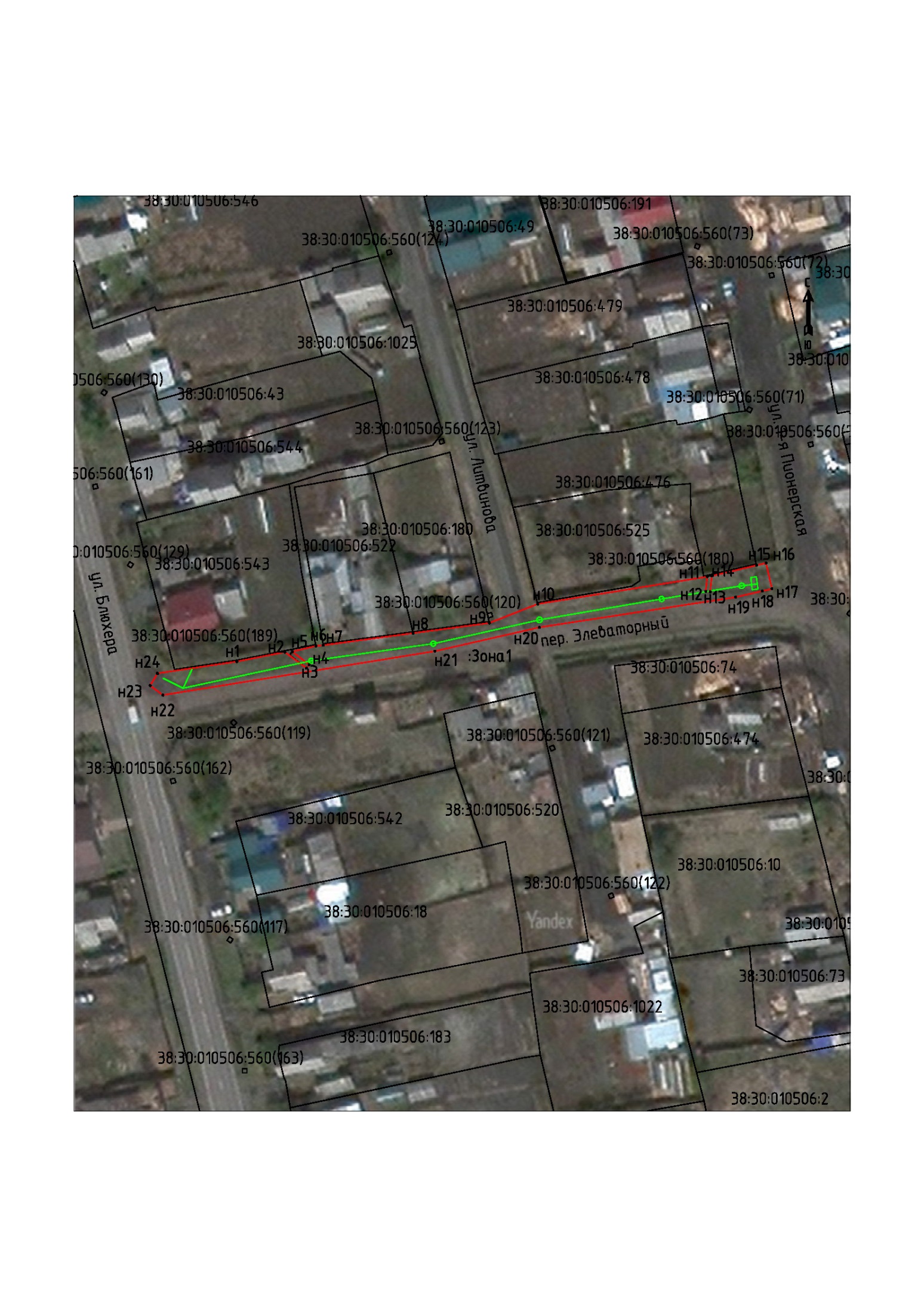       Масштаб 1:1000      Масштаб 1:1000Условные обозначения:Условные обозначения::Зона1- обозначение образуемого публичного сервитута- образуемая граница публичного сервитута- планируемое размещение сооружения, объект электросетевого хозяйства- существующая часть границы, имеющиеся в ЕГРН, сведения о которой достаточны для определения ее местоположениян1- обозначение характерной точки образуемой границы публичного сервитута38:30:010506- номер кадастрового квартала